Муниципальное бюджетное дошкольное образовательное учреждение 
 Детский сад № 19 «Гномик»	УТВЕРЖДАЮ		Заведующий МБДОУ ЦРР	Детский сад № 19 «Гномик»				Е.С.Медведева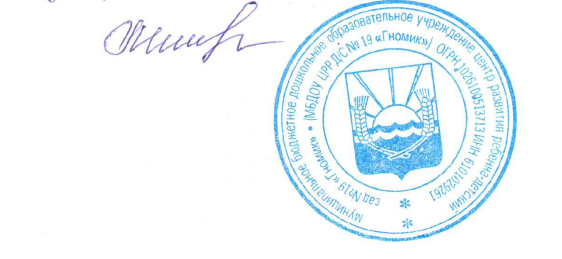 Ежедневное меню основного питания           Дата: 19.2.2024 г                         Возрастная категория: 3-7 лет    Длительность пребывания воспитанников в детском саду:12 часовПрием пищиНаименование блюдаВес блюдаЭнергетическая ценностьЗавтракСуп молочный с крупой200148,54ЗавтракБутерброд с маслом36101ЗавтракЗавтракЧай с сахаром20045Итого за завтракИтого за завтрак436294,54Второй завтракЯблоки10047Второй завтракИтого за второй завтракИтого за второй завтрак10047Обедборщ20080Обедбефстроганов из отварной говядины120325,69Обедкаша гречневая130228,7Обедовощи соленые608,4ОбедХлеб 50115ОбедКомпот из сухофруктов с сахаром180102,4ОбедОбедВсего за обед740860,19Всего за обед740860,19полдникСок фруктовый20090полдникПеченье сахарное2087,6полдникВсего за полдник220177,6Прием пищиНаименование блюдаВес блюдаЭнергетическая ценностьужинОмлет 130221,3ужинБутерброд с маслом36101ужинужинИкра кабачковая консервированная6046,8ужинКакао с молоком 180138,5Итого за ужинИтого за ужин411548,12Итого за день19071846,93Итого за день